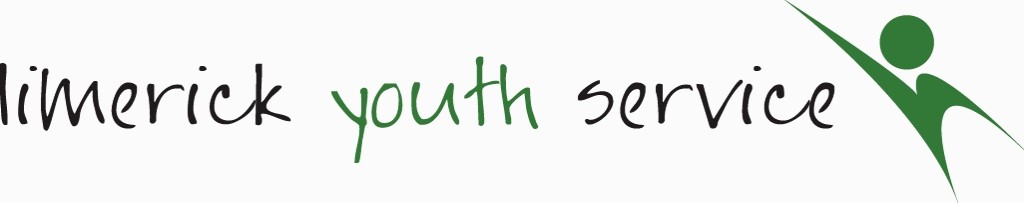 REQUEST FOR TENDERCounselling & Psychotherapy ServiceREQUEST FOR TENDERCounselling & Psychotherapy ServiceFunction:Provide counselling and other supports to young people in Limerick City and County aged 14-25 who present with mild to moderate behavioural and/or emotional issues.  (mental health issues)Service Area:The service is to be provided in Limerick City & CountyReporting To:Limerick Youth Service Manager.Liaising With:Referral agencies, Limerick Youth Service staff, volunteers, young people and parents Primary Duties& Responsibilities:Young People: Provide a minimum counselling sessions to young people aged 14-25  Provide the service with the framework of Limerick Youth Service Child Safeguarding policy Provide young people presenting with psychological distress with the supports needed to fulfill their potential and cope with the challenges they face.Identify those individuals who are at risk of immediate harm & who require other sources of help. Assist in engaging them in appropriate statutory services Support the Young People to make positive choices in their life Provide a safe space for Young People to talk through their issues. In line with recognised practice provide counselling and psychotherapy to young people engaged with Limerick Youth Service Communication  Develop appropriate professional relationships with young people and parent/guardian Establish a relationship of trust and respect with individuals Effectively participate in focused group work with young people Liaise and maintain appropriate contact with staff and external agencies as required to deliver effective responses in accordance with need.  Attend and participate in meetings internal and external as may be required for the purpose of sharing and gathering information. Work in close collaboration with other Limerick Youth Service Counsellors and ensure the provision of a wraparound service for young people Record Keeping Maintain safe, accurate and up to date records and reports as required. Adhere to all policies and procedures of Limerick Youth Service with regard to data collection and retention. Partake in training & attend required supervision as per the terms of the tender. Delivery of the service The service will be delivered out of school hours, evenings, and school holidays. Please note:The tender as outlined above is indicative of the main activities to be undertaken. They are not intended to be exhaustive.  However they may be subject to reasonable change in line with the future direction and changing needs of the organisation. 